Středisko volného času, Most, 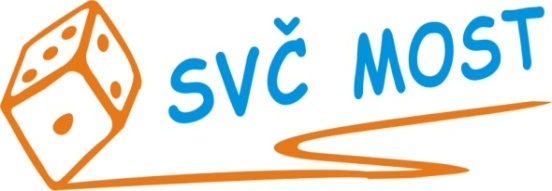 Albrechtická 414, příspěvková organizacee-mail: program@svc-most.cz 	web: www.svc-most.czDodatek č. 1 k objednávce č. 54/2020 	V Mostě dne 21. 8. 2020	Tento dodatek upravuje původní objednávku v termínu plnění. Termín se prodlužuje do 12.10.2020. Další ujednání objednávky zůstávají v platnosti.		OBJEDNATEL: 						DODAVATEL:	…………….…………………………………			       .....................................................	          ředitelka SVČ Most 					      za	           Danuše Lískovcová				       Arco truhlářství s.r.o.	            	